Hei! Beklager for sen månedsplan denne måneden. Jeg og Eirik begynte forrige månede med å lage et felles månedsbrev for både Romling og Revehiet. Her kommer informasjon om alt som skjer på begge avdelingene og viktige datoer. Utover det så har vi fast ukesrytme på Romling (det kan forekomme endringer, men da står det i månedsbrevet). Denne kan jeg henge på informasjonstavla. Dette vil etter hvert fungere som en erstatning for månedsplanen. Hvis dere har spørsmål rundt dette, gjerne spør i levering eller henting. 😊1. Rød  gruppe (førskolegruppa) er på tur sammen med førskolebarna fra Revehiet Gul og grønn gruppe har språkaktiviteter2.Felles turdag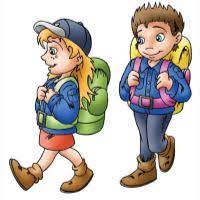 3.Rød og Gul gruppe har gymsalen4.Rød gruppe (Førskolegruppa) er sammen med førskolebarna fra RevehietGul og grønn gruppe har lekaktiviteter5.Tema/prosjektarbeid:gul og grønn  gruppe.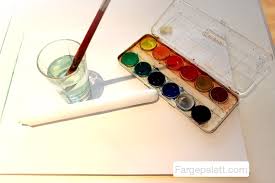 8.Rød  gruppe (førskolegruppa) er på tur sammen med førskolebarna fra Revehiet Gul og grønn gruppe har språkaktiviteter9.Felles turdag10.Grønn gruppe har gymsalen11.Rød gruppe (Førskolegruppa) er sammen med førskolebarna fra RevehietGul og grønn gruppe har lekaktiviteter12.Tema/prosjektarbeid:Rød, gul og grønn  gruppe.15.Rød  gruppe (førskolegruppa) er på tur sammen med førskolebarna fra Revehiet Gul og grønn gruppe har språkaktiviteter16.Felles turdag17.Rød og Gul gruppe har gymsalen.18.Rød gruppe (Førskolegruppa) er sammen med førskolebarna fra RevehietGul og grønn gruppe har lekaktiviteter19.Tema/prosjektarbeid:Rød, gul og grønn  gruppe.22.Rød  gruppe (førskolegruppa) er på tur sammen med førskolebarna fra Revehiet Gul og grønn gruppe har språkaktiviteter23.felles turdag24.Grønn gruppe har gymsalen25.En gruppe besøker Tasta Sykehjem (10.30)Rød gruppe (Førskolegruppa) er sammen med førskolebarna fra RevehietGul og grønn gruppe har lekaktiviteter26.Tema/prosjektarbeid:Rød, gul og grønn  gruppe.29.Rød  gruppe (førskolegruppa) er på tur sammen med førskolebarna fra Revehiet Gul og grønn gruppe har språkaktiviteter30.felles turdag1.Rød og Gul gruppe har gymsalen.2.Rød gruppe (Førskolegruppa) er sammen med førskolebarna fra RevehietGul og grønn gruppe har lekaktiviteter3.Tema/prosjektarbeid:Rød, gul og grønn  gruppe.